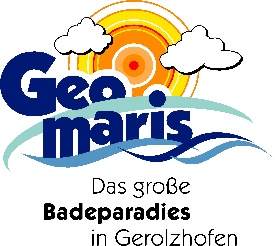 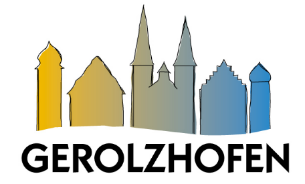 Die Stadt Gerolzhofen sucht zum nächstmöglichen Zeitpunkt eine/n Mitarbeiter/in (m/w/d) für den Einsatz an der Kasse des Schwimmbades Geomaris.Es handelt sich um eine zunächst befristete Teilzeitstelle im Umfang von 25 Wochenstunden für vorerst ein Jahr ab sofortAufgaben:- Selbständige Abwicklung aller Kassenvorgänge- Erstellung des täglichen Kassenabschlusses- Beratung der Badegäste.Anforderungsprofil:,- Eine erfolgreich abgeschlossene kaufmännische Ausbildung ist von Vorteil- Der sichere Umgang mit EDV (Office-Anwendungen)- Offenes, junges, kundenorientiertes Wesen- Die Bereitschaft an mindestens drei Wochenenden, Feiertagen und in      Wechselschicht zu arbeiten.Die Vergütung erfolgt nach TVöD-VKAIhre Bewerbung mit aussagekräftigen Bewerbungsunterlagen senden Sie bitte bis spätestens 31.12.2022 an dieVerwaltungsgemeinschaft Gerolzhofen-Personalabteilung-, Brunnengasse 5, 97447 Gerolzhofen.Gerne nehmen wir Ihre Bewerbung auch als E-Mail unter personalamt@gerolzhofen.de entgegen.Zustimmung:Bitte haben Sie dafür Verständnis, dass nicht in elektronischer Form eingehende Bewerbungen nicht zurückgesandt, sondern nach gegebener Zeit den Datenschutzbestimmungen entsprechend vernichtet werden. Wir bitten Sie daher, die Bewerbungsunterlagen entweder elektronisch oder in Kopie einzureichen.Mit der Einsendung Ihrer Bewerbungsunterlagen erteilen Sie uns die Zustimmung, dass wir diese einbehalten oder inhaltliche Kopien fertigen dürfen. Nach Abschluss des Verfahrens werden die personenbezogenen Bewerbungsunterlagen nicht berücksichtigter Bewerber/innen vernichtet.